Quadernetze 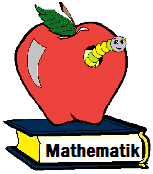 Welche der Netze können zu einem Quader gehören? 
1; 2; 3Welche nicht? Berichtige die Quadernetze.
4; 5; 6; 7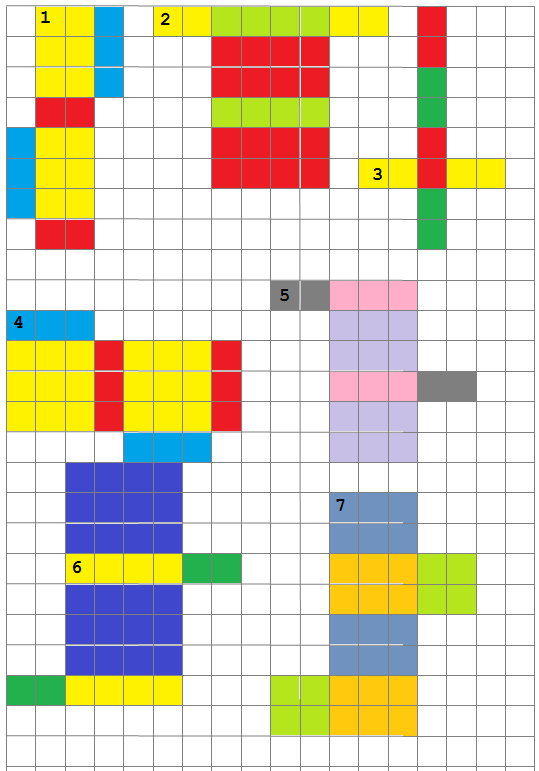 